Name:______________________________		Pd:_____		Date:________________________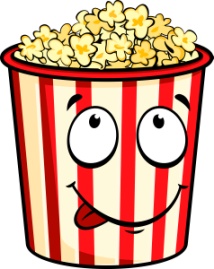 “Pop Pop Learn A Lot”Pre-demo discussion (Please answer in full sentences)What is heat?How would you explain or describe heat transfer?Can you name any methods of heat transfer?  List them.What makes popcorn pop?Observation TableAnalysis Questions:  Answer in complete sentences.Create a list of similarities and differences for the three different ways of popping popcorn.Which heat transfer was best for popping the popcorn? Explain your reasoning.What conclusions can you draw from the 3 ways heat is transferred?Venn Diagram: compare and contrast the different methods for popping popcorn.  Use the information from above to help your teamMethodQualitative ObservationAir PopStove PopMicrowave Pop